Breach RegisterBreach RegisterBreach RegisterBreach RegisterBreach RegisterBreach RegisterBreach RegisterBreach RegisterBreach RegisterBreach Register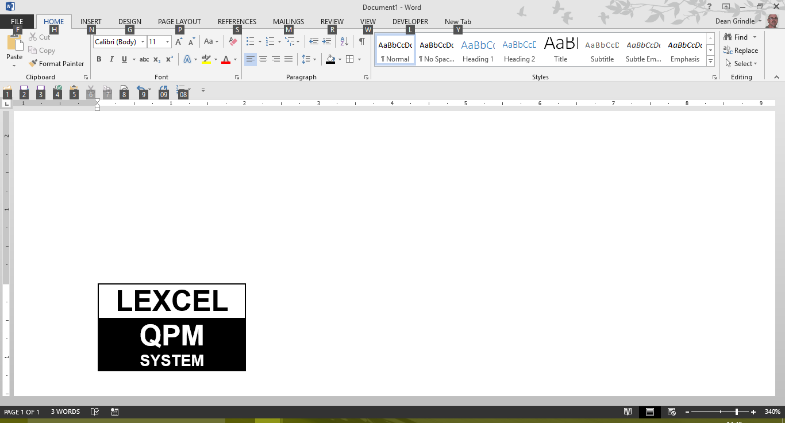 Key to breach typesSRA Principle  (SP)			SRA Code of Conduct (CC)			SRA Accounts Rules (AR)  	Internal policy (IP)Money Laundering Regulations (MR)	Data protection regulations (GDPR)			Financial Services Act (FS) 	Equality Act (EQ)Health & Safety regulations (HS)   		Undertakings (UT)				Other/unknown (OU)Key to breach typesSRA Principle  (SP)			SRA Code of Conduct (CC)			SRA Accounts Rules (AR)  	Internal policy (IP)Money Laundering Regulations (MR)	Data protection regulations (GDPR)			Financial Services Act (FS) 	Equality Act (EQ)Health & Safety regulations (HS)   		Undertakings (UT)				Other/unknown (OU)Key to breach typesSRA Principle  (SP)			SRA Code of Conduct (CC)			SRA Accounts Rules (AR)  	Internal policy (IP)Money Laundering Regulations (MR)	Data protection regulations (GDPR)			Financial Services Act (FS) 	Equality Act (EQ)Health & Safety regulations (HS)   		Undertakings (UT)				Other/unknown (OU)Key to breach typesSRA Principle  (SP)			SRA Code of Conduct (CC)			SRA Accounts Rules (AR)  	Internal policy (IP)Money Laundering Regulations (MR)	Data protection regulations (GDPR)			Financial Services Act (FS) 	Equality Act (EQ)Health & Safety regulations (HS)   		Undertakings (UT)				Other/unknown (OU)Key to breach typesSRA Principle  (SP)			SRA Code of Conduct (CC)			SRA Accounts Rules (AR)  	Internal policy (IP)Money Laundering Regulations (MR)	Data protection regulations (GDPR)			Financial Services Act (FS) 	Equality Act (EQ)Health & Safety regulations (HS)   		Undertakings (UT)				Other/unknown (OU)Key to breach typesSRA Principle  (SP)			SRA Code of Conduct (CC)			SRA Accounts Rules (AR)  	Internal policy (IP)Money Laundering Regulations (MR)	Data protection regulations (GDPR)			Financial Services Act (FS) 	Equality Act (EQ)Health & Safety regulations (HS)   		Undertakings (UT)				Other/unknown (OU)Key to breach typesSRA Principle  (SP)			SRA Code of Conduct (CC)			SRA Accounts Rules (AR)  	Internal policy (IP)Money Laundering Regulations (MR)	Data protection regulations (GDPR)			Financial Services Act (FS) 	Equality Act (EQ)Health & Safety regulations (HS)   		Undertakings (UT)				Other/unknown (OU)Key to breach typesSRA Principle  (SP)			SRA Code of Conduct (CC)			SRA Accounts Rules (AR)  	Internal policy (IP)Money Laundering Regulations (MR)	Data protection regulations (GDPR)			Financial Services Act (FS) 	Equality Act (EQ)Health & Safety regulations (HS)   		Undertakings (UT)				Other/unknown (OU)Key to breach typesSRA Principle  (SP)			SRA Code of Conduct (CC)			SRA Accounts Rules (AR)  	Internal policy (IP)Money Laundering Regulations (MR)	Data protection regulations (GDPR)			Financial Services Act (FS) 	Equality Act (EQ)Health & Safety regulations (HS)   		Undertakings (UT)				Other/unknown (OU)Key to breach typesSRA Principle  (SP)			SRA Code of Conduct (CC)			SRA Accounts Rules (AR)  	Internal policy (IP)Money Laundering Regulations (MR)	Data protection regulations (GDPR)			Financial Services Act (FS) 	Equality Act (EQ)Health & Safety regulations (HS)   		Undertakings (UT)				Other/unknown (OU)Key to breach typesSRA Principle  (SP)			SRA Code of Conduct (CC)			SRA Accounts Rules (AR)  	Internal policy (IP)Money Laundering Regulations (MR)	Data protection regulations (GDPR)			Financial Services Act (FS) 	Equality Act (EQ)Health & Safety regulations (HS)   		Undertakings (UT)				Other/unknown (OU)Key to breach typesSRA Principle  (SP)			SRA Code of Conduct (CC)			SRA Accounts Rules (AR)  	Internal policy (IP)Money Laundering Regulations (MR)	Data protection regulations (GDPR)			Financial Services Act (FS) 	Equality Act (EQ)Health & Safety regulations (HS)   		Undertakings (UT)				Other/unknown (OU)Key to breach typesSRA Principle  (SP)			SRA Code of Conduct (CC)			SRA Accounts Rules (AR)  	Internal policy (IP)Money Laundering Regulations (MR)	Data protection regulations (GDPR)			Financial Services Act (FS) 	Equality Act (EQ)Health & Safety regulations (HS)   		Undertakings (UT)				Other/unknown (OU)Key to breach typesSRA Principle  (SP)			SRA Code of Conduct (CC)			SRA Accounts Rules (AR)  	Internal policy (IP)Money Laundering Regulations (MR)	Data protection regulations (GDPR)			Financial Services Act (FS) 	Equality Act (EQ)Health & Safety regulations (HS)   		Undertakings (UT)				Other/unknown (OU)Key to breach typesSRA Principle  (SP)			SRA Code of Conduct (CC)			SRA Accounts Rules (AR)  	Internal policy (IP)Money Laundering Regulations (MR)	Data protection regulations (GDPR)			Financial Services Act (FS) 	Equality Act (EQ)Health & Safety regulations (HS)   		Undertakings (UT)				Other/unknown (OU)Key to breach typesSRA Principle  (SP)			SRA Code of Conduct (CC)			SRA Accounts Rules (AR)  	Internal policy (IP)Money Laundering Regulations (MR)	Data protection regulations (GDPR)			Financial Services Act (FS) 	Equality Act (EQ)Health & Safety regulations (HS)   		Undertakings (UT)				Other/unknown (OU)Key to breach typesSRA Principle  (SP)			SRA Code of Conduct (CC)			SRA Accounts Rules (AR)  	Internal policy (IP)Money Laundering Regulations (MR)	Data protection regulations (GDPR)			Financial Services Act (FS) 	Equality Act (EQ)Health & Safety regulations (HS)   		Undertakings (UT)				Other/unknown (OU)Key to breach typesSRA Principle  (SP)			SRA Code of Conduct (CC)			SRA Accounts Rules (AR)  	Internal policy (IP)Money Laundering Regulations (MR)	Data protection regulations (GDPR)			Financial Services Act (FS) 	Equality Act (EQ)Health & Safety regulations (HS)   		Undertakings (UT)				Other/unknown (OU)Key to breach typesSRA Principle  (SP)			SRA Code of Conduct (CC)			SRA Accounts Rules (AR)  	Internal policy (IP)Money Laundering Regulations (MR)	Data protection regulations (GDPR)			Financial Services Act (FS) 	Equality Act (EQ)Health & Safety regulations (HS)   		Undertakings (UT)				Other/unknown (OU)Date of breachDate of breachType of breach(see codes above)Type of breach(see codes above)Personnel/DepartmentPersonnel/DepartmentNature of breachNature of breachNature of breachNature of breachNature of breachReported to SRA?Reported to SRA?Date reportedDate reportedNotesNotesClosedoutClosedoutDate of breachDate of breachType of breach(see codes above)Type of breach(see codes above)Personnel/DepartmentPersonnel/DepartmentMinorMinorSeriousSeriousSeriousReported to SRA?Reported to SRA?Date reportedDate reportedNotesNotesClosedoutClosedout